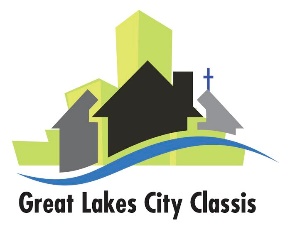 Steps to Take when a Minister Leaves a ChurchConsistory representative contacts the Stated Clerk of the GLCC at office@glcclassis.orgA Transition Pastor is strongly recommended.  (Appendix B)A Supervisor, who is a pastor in the GLCC, is assigned to the church.  (Appendix C)All necessary paperwork will be completed (dissolution, covenant of separation, severance  agreement, etc.  Appendix F, G, H)Line up Pulpit supply.  (List on GLCC Website)With the help of a Transition Pastor, begin to answer the following questions Who are we?Define the church's strengths, challenges.Internal systems, organizational structuresReview city demographics/needsSurvey the Congregation's Health and NeedsGod Dreams, congregational forumsWhere do we go from here? What's God calling us to do?Review church Mission, Vision, Values.  Clarify direction and define leadership needsComplete a Congregational Profile.  (Appendix J) Write new job description, based on your current needsWho will lead us there?Define your search processDefine accountabilityDefine budget for search teamDefine communication strategy and frequencyDefine recruitment planSearch Team Process.  (Appendix I)Search team recommends candidate to ConsistoryClassis Exec. Team interviews candidate and reviews the Call/Contract documents with CCAT Consistory recommends candidate to congregationCongregation calls and supports candidateInstallation service for candidateNew PastorGreat Lakes City Classis expects each of their pastors to be in a peer learning network and in a coaching relationship.  Elders should review new pastor every 6 months for the first 2 yearsGoalsIt is the intention of Great Lakes City Classis to achieve the following goals as a result of a thorough pastoral transition process.  A good closure with the previous pastor, including:  proper grieving, healing of hurts and mending of divisions.A good fit between the new pastor and the congregation; an appropriate match of needs and strengths to advance the clearly defined vision of the congregation.A healthy relationship between the new pastor, staff and consistory.The congregation is engaged in more outreach and is more aligned with the Classis’ vision to strengthen and start churches in the Great Lakes City Classis by empowering, equipping, and encouraging leaders.